http://host-tracker.com/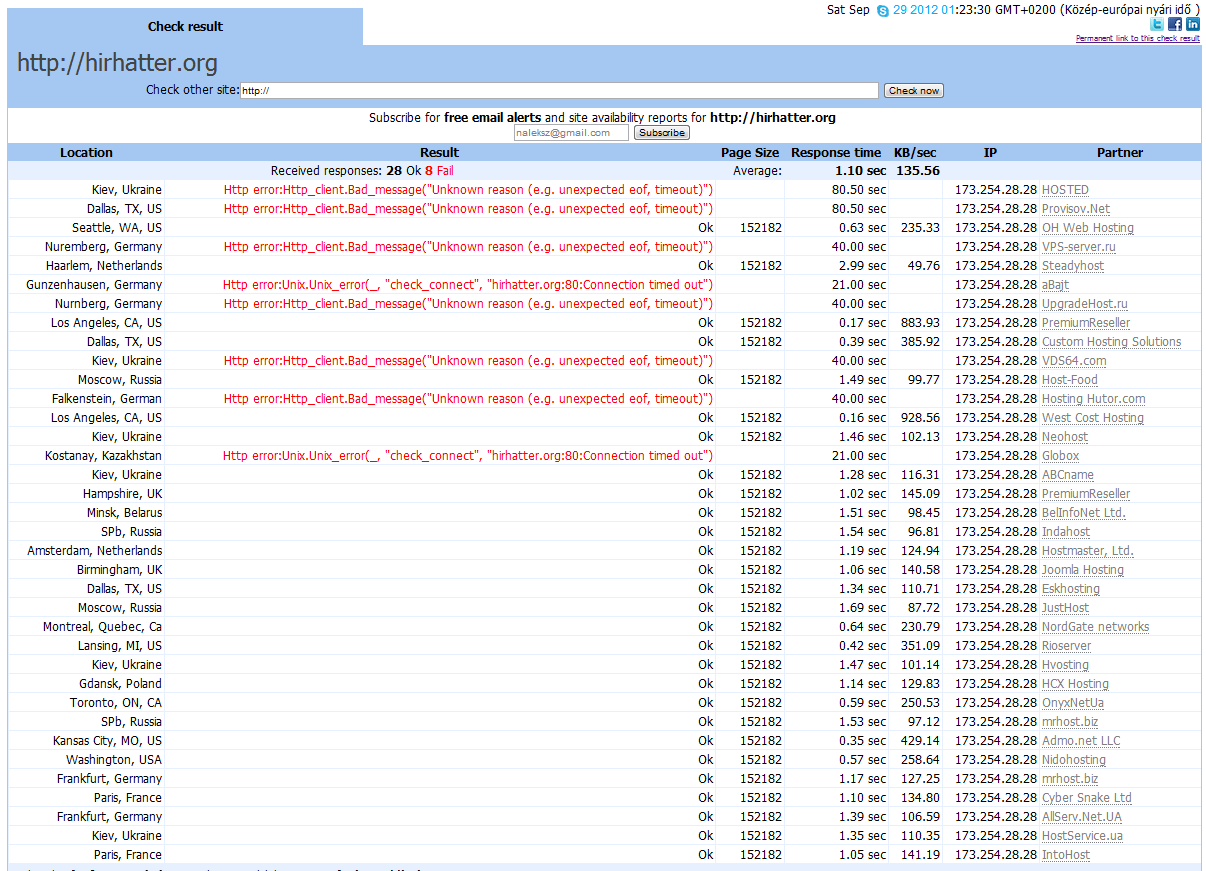 www.site24x7.com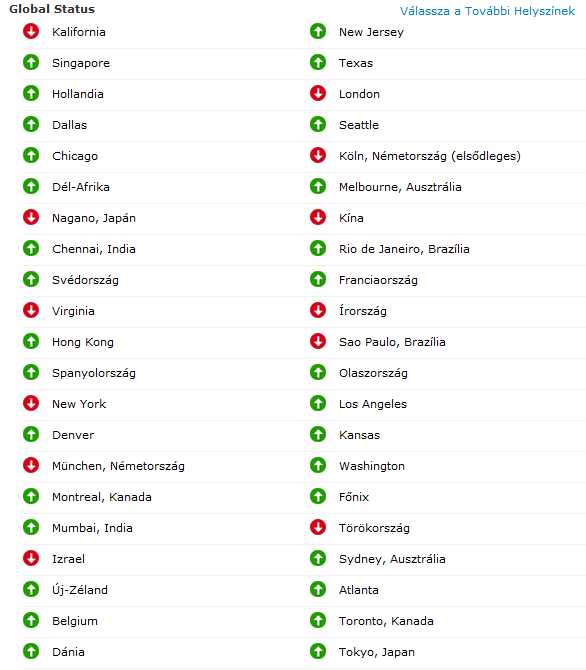 